Publicado en Madrid el 31/10/2023 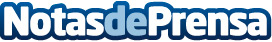 ADT lanza su renovada app ADT Smart Security, apostando por el hogar digital y el control centralizadoCon una renovada app ADT Smart Security, el usuario podrá gestionar su hogar y su seguridad a través del dispositivo móvil, las 24 hs. del día, los 365 días del año. Entre las novedades más destacadas, llega Android Car que permitirá gestionar la alarma directamente desde el automóvil. Ahora, la app cuenta con un botón de asistencia que permitirá contactar con la CRA desde cualquier ubicación y poder solicitar así, la ayuda necesaria en situaciones de emergenciaDatos de contacto:Axicom para ADTAxicom916 61 17 37Nota de prensa publicada en: https://www.notasdeprensa.es/adt-lanza-su-renovada-app-adt-smart-security Categorias: Nacional Madrid Servicios Técnicos Hogar http://www.notasdeprensa.es